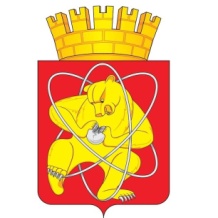 Муниципальное образование «Закрытое административно – территориальное образование  Железногорск Красноярского края»АДМИНИСТРАЦИЯ ЗАТО г. ЖЕЛЕЗНОГОРСКПОСТАНОВЛЕНИЕ03.09.2019                                                                                                                                             1788г. ЖелезногорскО внесении изменений в постановление Администрации ЗАТО г. Железногорск от 10.11.2008 № 1757п «Об утверждении порядка ведения муниципальной долговой книги ЗАТО Железногорск»В соответствии со статьей 121 Бюджетного кодекса Российской Федерации, Уставом ЗАТО Железногорск, решением Совета депутатов ЗАТО г. Железногорск от 20.07.2010 № 6-35Р «Об утверждении Положения "О бюджетном процессе в ЗАТО Железногорск»,ПОСТАНОВЛЯЮ:1. Приложение № 1  к постановлению Администрации ЗАТО г. Железногорск от 10.11.2008 № 1757п   изложить в новой редакции в соответствии с приложением № 1 к настоящему постановлению.2. Управлению делами Администрации ЗАТО г. Железногорск                    (Е.В. Андросова) довести настоящее постановление до сведения населения через газету «Город и горожане».3. Отделу общественных связей Администрации ЗАТО г. Железногорск (И.С. Пикалова) разместить настоящее постановление на официальном сайте муниципального образования «Закрытое административно-территориальное образование Железногорск Красноярского края» в информационно-телекоммуникационной сети «Интернет».4. Контроль над исполнением настоящего постановления возложить на первого заместителя Главы ЗАТО г. Железногорск по стратегическому планированию, экономическому развитию и финансам С.Д. Проскурнина.5. Настоящее постановление вступает в силу после его официального опубликования.Исполняющий обязанностиГлавы ЗАТО г.  Железногорск		                              	         	С.Е. Пешков Приложение N 1к постановлению АдминистрацииЗАТО г. Железногорскот  03.09.2019 г. № 1788Приложение N 1к Постановлению АдминистрацииЗАТО г. Железногорскот 10 ноября 2008 г. N 1757пПОРЯДОКВЕДЕНИЯ МУНИЦИПАЛЬНОЙ ДОЛГОВОЙ КНИГИ ЗАТО ЖЕЛЕЗНОГОРСК1. ОБЩИЕ ПОЛОЖЕНИЯ1.1. В соответствии со статьей 121 Бюджетного кодекса Российской Федерации долговые обязательства ЗАТО Железногорск подлежат обязательному учету, который осуществляется путем внесения их в муниципальную долговую книгу ЗАТО Железногорск (далее - муниципальная долговая книга). 1.2. В муниципальную долговую книгу вносятся сведения об объеме долговых обязательств ЗАТО Железногорск по видам этих обязательств, о дате их возникновения и исполнения (прекращения по иным основаниям) полностью или частично, формах обеспечения обязательств, об исполнении получателями муниципальных гарантий обязанностей по основному обязательству, обеспеченному гарантией, об осуществлении платежей за счет средств бюджета ЗАТО Железногорск по выданным муниципальным гарантиям, информация о просроченной задолженности по исполнению муниципальных долговых обязательств, а также иная информация, состав которой установлен настоящим Порядком.1.3. Муниципальная долговая книга содержит данные о долговых обязательствах ЗАТО Железногорск, зафиксированные на бумажном носителе и в электронном виде с использованием базы данных, которая обеспечивает идентификацию долговых обязательств, их учет по видам, срокам, кредиторам, ведется в целях оперативного пополнения и обработки информации о состоянии муниципального долга ЗАТО Железногорск, составления и представления установленной отчетности.1.4. Ведение муниципальной долговой книги осуществляет Финансовое управление Администрации ЗАТО г. Железногорск (далее - Финансовое управление).2. ВЕДЕНИЕ МУНИЦИПАЛЬНОЙ ДОЛГОВОЙ КНИГИ2.1. Информация в муниципальной долговой книге содержится в табличном виде по форме согласно приложению к настоящему Порядку и состоит из четырех разделов, соответствующих видам долговых обязательств ЗАТО Железногорск:I. Муниципальные ценные бумаги;II. Бюджетные кредиты, привлеченные в бюджет ЗАТО Железногорск от бюджетов других уровней бюджетной системы Российской Федерации;III. Кредиты, полученные муниципальным образованием от кредитных организаций;IV. Муниципальные гарантии.2.2. В муниципальной долговой книге указывается верхний предел муниципального долга ЗАТО Железногорска, установленный решением Совета депутатов ЗАТО г.Железногорск о бюджете ЗАТО Железногорск на текущий финансовый год и плановый период по состоянию на 1 января года, следующего за текущим финансовым годом, с указанием в том числе верхнего предела долга по муниципальным гарантиям ЗАТО Железногорск.2.3. Каждому внесенному в муниципальную долговую книгу долговому обязательству присваивается индивидуальный регистрационный код. Каждое долговое обязательство регистрируется отдельно и имеет индивидуальный регистрационный код, который состоит из шести знаков:Р - ГГ - ННН, где:Р - номер раздела долговой книги в соответствии с п. 2.1 настоящего Порядка;ГГ - две последние цифры года, в котором оформлено долговое обязательство;ННН - порядковый номер долгового обязательства в соответствующем разделе муниципальной долговой книги.Внутри разделов регистрационные записи осуществляются в хронологическом порядке с обязательным указанием итога по каждому разделу.2.4. Учет долговых обязательств, перечисленных в п. 2.1 настоящего Порядка, ведется на основании первичных документов (оригиналов или надлежащим образом заверенных копий), а именно:- соответствующего постановления Администрации ЗАТО г. Железногорск, решения Совета депутатов ЗАТО г. Железногорск;- соответствующего муниципального контракта, договора или соглашения (кредитного договора, договора о предоставлении муниципальных гарантий и т.д.), изменений и дополнений к нему, подписанных уполномоченным лицом;- прочих договоров и документов, имеющих отношение к вышеуказанному договору или соглашению и (или) обеспечивающих или сопровождающих вышеуказанный договор или соглашение.2.5. Информация о долговых обязательствах вносится в муниципальную долговую книгу в срок, не превышающий пяти рабочих дней с момента возникновения соответствующего долгового обязательства на основании первичных документов, указанных в п. 2.4. настоящего Порядка.2.6. После полного выполнения обязательств перед кредитором в графе "Объем долга (обязательств)" на отчетную дату муниципальной долговой книги делается запись "ПОГАШЕНО". Погашенное долговое обязательство не переходит в муниципальную долговую книгу на следующий финансовый год.3. ПОРЯДОК ПРЕДОСТАВЛЕНИЯ ИНФОРМАЦИИ И ОТЧЕТНОСТИО СОСТОЯНИИ МУНИЦИПАЛЬНОГО ДОЛГА ЗАТО ЖЕЛЕЗНОГОРСК3.1. Пользователями информации, включенной в муниципальную долговую книгу, являются министерство финансов Красноярского края и Финансовое управление.3.2. Кредиторы ЗАТО Железногорск имеют право получить документ, подтверждающий регистрацию долга, - выписку из муниципальной долговой книги. Выписка из муниципальной долговой книги предоставляется Финансовым управлением на основании письменного запроса за подписью уполномоченного лица организации - кредитора в течение десяти рабочих дней с момента получения указанного запроса.3.3. Органы государственной власти, органы местного самоуправления, а также иные лица и органы, имеющие в соответствии с действующим законодательством право на получение информации (далее - органы и лица), содержащейся в муниципальной долговой книге, вправе получить такую информацию в порядке и сроки, установленные действующим законодательством и настоящим Порядком.3.4. Для получения информации, содержащейся в муниципальной долговой книге, указанные в п. 3.3 органы и лица должны направить в Финансовое управление письменный запрос с обоснованием потребности в запрашиваемой информации.3.5. Информация, внесенная в муниципальную долговую книгу, подлежит обязательной передаче в министерство финансов Красноярского края по формам и в сроки, установленные министерством финансов Красноярского края.4. ПОРЯДОК ХРАНЕНИЯ МУНИЦИПАЛЬНОЙ ДОЛГОВОЙ КНИГИ4.1. Муниципальная долговая книга хранится в виде электронных файлов в персональном компьютере сотрудника Финансового управления, ответственного за ведение муниципальной долговой книги.4.2. Муниципальная долговая книга и информация, послужившая основанием для заполнения муниципальной долговой книги, на бумажных носителях хранится в металлическом несгораемом шкафу, ключ от которого находится на хранении у сотрудника Финансового управления, ответственного за ведение муниципальной долговой книги.5. ЗАКЛЮЧИТЕЛЬНЫЕ ПОЛОЖЕНИЯ5.1. Финансовое управление в лице руководителя несет ответственность за организацию ведения муниципальной долговой книги, достоверность данных о долговых обязательствах ЗАТО Железногорск, своевременность и правильность составления отчетов о состоянии муниципального долга ЗАТО Железногорск в соответствии с действующим законодательством.5.2. Присвоение регистрационного кода долговым обязательствам, возникшим до утверждения настоящего Положения, осуществляется в соответствии с п. 2.3. настоящего Порядка. Информация о долговых обязательствах, переходящих на следующий финансовый год, переносится в новый бланк муниципальной долговой книги со старыми регистрационными кодами.   Приложение 1к Порядку ведениямуниципальной долговой книги                                                                                                                                                                                                               ЗАТО ЖелезногорскМУНИЦИПАЛЬНАЯ ДОЛГОВАЯ КНИГА ЗАТО  ЖЕЛЕЗНОГОРСК 20____ г.Предельный размер муниципального долга ________________________________________________________________ руб.,в т.ч. верхний предел суммы обязательств по муниципальным гарантиям ____________________________________  руб.                                                                                                                                                                                                                                 (рубли)Руководитель  Финансового управленияАдминистрации ЗАТО г. Железногорск                _____________________________________           __________________                                                                                                                                                                                                                                                   (расшифровка подписи)NДата регистрацииРегистрационный кодНаименование кредитораНаименование заемщикаФорма обеспечения обязательства, номер и дата договора залога/ гарантииОснование возникновения долгового обязательстваОснование возникновения долгового обязательстваОснование возникновения долгового обязательстваИсполнение или прекращение долгового обязательства (полное/частичное)Исполнение или прекращение долгового обязательства (полное/частичное)Исполнение или прекращение долгового обязательства (полное/частичное)Остаток долгового обязательства (непогашенный кредит, неиспользованная гарантия)Просроченная задолженность (основной долг, проценты, штрафы, пени) и т.д.NДата регистрацииРегистрационный кодНаименование кредитораНаименование заемщикаФорма обеспечения обязательства, номер и дата договора залога/ гарантииВид, номер, дата документа (договора и т.д.)СуммаДата/срок погашения (график)ОснованиеДатаСуммаОстаток долгового обязательства (непогашенный кредит, неиспользованная гарантия)Просроченная задолженность (основной долг, проценты, штрафы, пени) и т.д.1234567891011121314I. Муниципальные ценные бумагиI. Муниципальные ценные бумагиI. Муниципальные ценные бумагиI. Муниципальные ценные бумагиI. Муниципальные ценные бумагиI. Муниципальные ценные бумагиI. Муниципальные ценные бумагиI. Муниципальные ценные бумагиI. Муниципальные ценные бумагиI. Муниципальные ценные бумагиI. Муниципальные ценные бумагиI. Муниципальные ценные бумагиI. Муниципальные ценные бумагиI. Муниципальные ценные бумагиII. Бюджетные кредиты, привлеченные в бюджет ЗАТО Железногорск от бюджетов других уровней бюджетной системы Российской ФедерацииII. Бюджетные кредиты, привлеченные в бюджет ЗАТО Железногорск от бюджетов других уровней бюджетной системы Российской ФедерацииII. Бюджетные кредиты, привлеченные в бюджет ЗАТО Железногорск от бюджетов других уровней бюджетной системы Российской ФедерацииII. Бюджетные кредиты, привлеченные в бюджет ЗАТО Железногорск от бюджетов других уровней бюджетной системы Российской ФедерацииII. Бюджетные кредиты, привлеченные в бюджет ЗАТО Железногорск от бюджетов других уровней бюджетной системы Российской ФедерацииII. Бюджетные кредиты, привлеченные в бюджет ЗАТО Железногорск от бюджетов других уровней бюджетной системы Российской ФедерацииII. Бюджетные кредиты, привлеченные в бюджет ЗАТО Железногорск от бюджетов других уровней бюджетной системы Российской ФедерацииII. Бюджетные кредиты, привлеченные в бюджет ЗАТО Железногорск от бюджетов других уровней бюджетной системы Российской ФедерацииII. Бюджетные кредиты, привлеченные в бюджет ЗАТО Железногорск от бюджетов других уровней бюджетной системы Российской ФедерацииII. Бюджетные кредиты, привлеченные в бюджет ЗАТО Железногорск от бюджетов других уровней бюджетной системы Российской ФедерацииII. Бюджетные кредиты, привлеченные в бюджет ЗАТО Железногорск от бюджетов других уровней бюджетной системы Российской ФедерацииII. Бюджетные кредиты, привлеченные в бюджет ЗАТО Железногорск от бюджетов других уровней бюджетной системы Российской ФедерацииII. Бюджетные кредиты, привлеченные в бюджет ЗАТО Железногорск от бюджетов других уровней бюджетной системы Российской ФедерацииII. Бюджетные кредиты, привлеченные в бюджет ЗАТО Железногорск от бюджетов других уровней бюджетной системы Российской ФедерацииIII. Кредиты, полученные муниципальным образованием от кредитных организацийIII. Кредиты, полученные муниципальным образованием от кредитных организацийIII. Кредиты, полученные муниципальным образованием от кредитных организацийIII. Кредиты, полученные муниципальным образованием от кредитных организацийIII. Кредиты, полученные муниципальным образованием от кредитных организацийIII. Кредиты, полученные муниципальным образованием от кредитных организацийIII. Кредиты, полученные муниципальным образованием от кредитных организацийIII. Кредиты, полученные муниципальным образованием от кредитных организацийIII. Кредиты, полученные муниципальным образованием от кредитных организацийIII. Кредиты, полученные муниципальным образованием от кредитных организацийIII. Кредиты, полученные муниципальным образованием от кредитных организацийIII. Кредиты, полученные муниципальным образованием от кредитных организацийIII. Кредиты, полученные муниципальным образованием от кредитных организацийIII. Кредиты, полученные муниципальным образованием от кредитных организацийIV. Муниципальные гарантииIV. Муниципальные гарантииIV. Муниципальные гарантииIV. Муниципальные гарантииIV. Муниципальные гарантииIV. Муниципальные гарантииIV. Муниципальные гарантииIV. Муниципальные гарантииIV. Муниципальные гарантииIV. Муниципальные гарантииIV. Муниципальные гарантииIV. Муниципальные гарантииIV. Муниципальные гарантииIV. Муниципальные гарантии